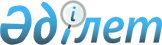 Қобда ауылындағы Желтоқсан көшесінің атауын өзгерту туралыАқтөбе облысы Қобда ауданы Қобда ауылдық округі әкімінің 2009 жылғы 28 тамыздағы № 43 шешімі. Ақтөбе облысының Қобда аудандық әділет басқармасында 2009 жылдың 14 қазанда № 3-7-76 тіркелді      Қазақстан Республикасының 2001 жылғы 23 қаңтардағы "Қазақстан Республикасындағы жергілікті мемлекеттік басқару және өзін-өзі басқару туралы" Заңының 35-бабының 2-тармағына, 1993 жылғы 8 желтоқсандағы "Қазақстан Республикасының әкімшілік-аумақтық құрылысы туралы" Заңының 14-бабының 4)-тармақшасына сәйкес, сондай-ақ Қобда елді мекенінің ауыл тұрғындары конференциясының 2009 жылғы 10 тамызындағы хаттамасын басшылыққа ала отырып ШЕШІМ ҚАБЫЛДАДЫ:

      Ескерту. Кіріспе жаңа редакцияда – Ақтөбе облысы Қобда ауданы Қобда ауылдық округінің әкімінің 13.10.2016 № 215 шешімімен (алғашқы ресми жарияланған күнінен кейін күнтізбелік он күн өткен соң қолданысқа енгізіледі).

      1. Қобда ауылындағы көшелер тұрғындарының пікірін ескере отырып және сызба-картаға сәйкес төмендегі мазмұнда көше атауы берілсін:

      2. Желтоқсан көшесіне Иса және Ескендір Көпжасаровтар аты берілсін.

      3. Осы шешім аудандық әділет басқармасында тіркеліп алғаш ресми жарияланғаннан кейін күнтізбелік он күн өткен соң қолданысқа енгізілсін.


					© 2012. Қазақстан Республикасы Әділет министрлігінің «Қазақстан Республикасының Заңнама және құқықтық ақпарат институты» ШЖҚ РМК
				
      Қобда ауыл округінің әкімі

А.Жолдыбаев
